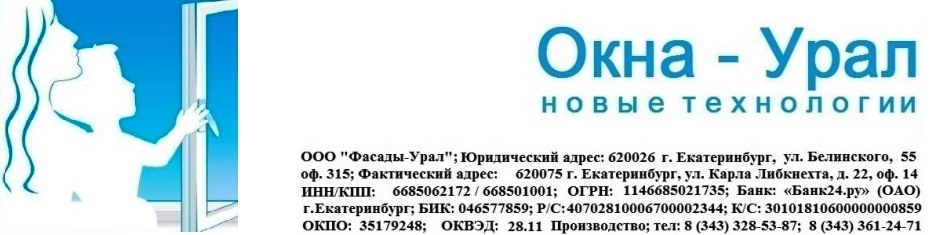                                                Коммерческое предложение              Готовы предложить оконные конструкции собственного производства по следующим ценам:Ваш заказ:САЙТ: ОКНА-УРАЛ.РФ